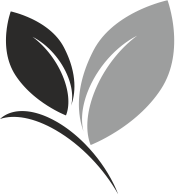 ÚSTŘEDNÍ KONTROLNÍ A ZKUŠEBNÍ ÚSTAV ZEMĚDĚLSKÝHroznová 2, 656 06 BrnoNárodní odrůdový úřadCentral Institute for Supervising and Testing in AgricultureNational Plant Variety OfficeÚSTŘEDNÍ KONTROLNÍ A ZKUŠEBNÍ ÚSTAV ZEMĚDĚLSKÝHroznová 2, 656 06 BrnoNárodní odrůdový úřadCentral Institute for Supervising and Testing in AgricultureNational Plant Variety OfficeÚSTŘEDNÍ KONTROLNÍ A ZKUŠEBNÍ ÚSTAV ZEMĚDĚLSKÝHroznová 2, 656 06 BrnoNárodní odrůdový úřadCentral Institute for Supervising and Testing in AgricultureNational Plant Variety OfficeÚSTŘEDNÍ KONTROLNÍ A ZKUŠEBNÍ ÚSTAV ZEMĚDĚLSKÝHroznová 2, 656 06 BrnoNárodní odrůdový úřadCentral Institute for Supervising and Testing in AgricultureNational Plant Variety OfficeÚSTŘEDNÍ KONTROLNÍ A ZKUŠEBNÍ ÚSTAV ZEMĚDĚLSKÝHroznová 2, 656 06 BrnoNárodní odrůdový úřadCentral Institute for Supervising and Testing in AgricultureNational Plant Variety OfficePro úřední potřebu!For official use only!ŽÁDOST O REGISTRACI ODRŮDYpodle zákona č. 219/2003 Sb., o oběhu osiva a sadbyAPPLICATION FOR NATIONAL LISTING OF PLANT VARIETYaccording to Act No. 219/2003 Coll.ŽÁDOST O REGISTRACI ODRŮDYpodle zákona č. 219/2003 Sb., o oběhu osiva a sadbyAPPLICATION FOR NATIONAL LISTING OF PLANT VARIETYaccording to Act No. 219/2003 Coll.ŽÁDOST O REGISTRACI ODRŮDYpodle zákona č. 219/2003 Sb., o oběhu osiva a sadbyAPPLICATION FOR NATIONAL LISTING OF PLANT VARIETYaccording to Act No. 219/2003 Coll.ŽÁDOST O REGISTRACI ODRŮDYpodle zákona č. 219/2003 Sb., o oběhu osiva a sadbyAPPLICATION FOR NATIONAL LISTING OF PLANT VARIETYaccording to Act No. 219/2003 Coll.ŽÁDOST O REGISTRACI ODRŮDYpodle zákona č. 219/2003 Sb., o oběhu osiva a sadbyAPPLICATION FOR NATIONAL LISTING OF PLANT VARIETYaccording to Act No. 219/2003 Coll.ŽÁDOST O REGISTRACI ODRŮDYpodle zákona č. 219/2003 Sb., o oběhu osiva a sadbyAPPLICATION FOR NATIONAL LISTING OF PLANT VARIETYaccording to Act No. 219/2003 Coll.ŽÁDOST O REGISTRACI ODRŮDYpodle zákona č. 219/2003 Sb., o oběhu osiva a sadbyAPPLICATION FOR NATIONAL LISTING OF PLANT VARIETYaccording to Act No. 219/2003 Coll.Pro úřední potřebu!For official use only!1. Žadatel  -  Jméno / název a adresa:Žadatel  -  Jméno / název a adresa:Žadatel  -  Jméno / název a adresa:Žadatel  -  Jméno / název a adresa:Žadatel  -  Jméno / název a adresa:Žadatel  -  Jméno / název a adresa:Číslo žádosti (Application No.):Applicant  -  Name and address:Applicant  -  Name and address:Applicant  -  Name and address:Applicant  -  Name and address:Applicant  -  Name and address:Applicant  -  Name and address:|___|___|___|___|Datum podání (Application date):|__|__||__|__||__|__|__|__|IČ:IČ:Tel.:Tel.:Číslo odrůdy (Variety identifier): Fax:Fax:E-mail:E-mail:|__|__|__|__|__|__|__|__|2.Adresa pro doručování (je-li jiná než v 1.):Adresa pro doručování (je-li jiná než v 1.):Adresa pro doručování (je-li jiná než v 1.):Adresa pro doručování (je-li jiná než v 1.):Adresa pro doručování (je-li jiná než v 1.):Adresa pro doručování (je-li jiná než v 1.):Postal address for correspondence (if different from 1 above):Postal address for correspondence (if different from 1 above):Postal address for correspondence (if different from 1 above):Postal address for correspondence (if different from 1 above):Postal address for correspondence (if different from 1 above):Postal address for correspondence (if different from 1 above):Kód odrůdy (Variety code):|__|__|__|__|__|__|__|Zde je uvedena adresa / This is the address:Zde je uvedena adresa / This is the address:IČ:IČ: zmocněného zástupce / of the agent zmocněného zástupce / of the agentTel.:Tel.: jiná (upřesněte) / other (specify): jiná (upřesněte) / other (specify):Fax:Fax:Přijal: ............................E-mail:E-mail:3.Druh / speciesDruh / speciesDruh / speciesDruh / speciesDruh / speciesDruh / speciesDruh / species- latinsky / Latin name:- latinsky / Latin name:- latinsky / Latin name:- česky / common name:- česky / common name:- česky / common name:4.Návrh názvu odrůdy (pokud je uváděn, vyplňte i formulář “Návrh názvu odrůdy”) nebo předběžné označení odrůdy:Návrh názvu odrůdy (pokud je uváděn, vyplňte i formulář “Návrh názvu odrůdy”) nebo předběžné označení odrůdy:Návrh názvu odrůdy (pokud je uváděn, vyplňte i formulář “Návrh názvu odrůdy”) nebo předběžné označení odrůdy:Návrh názvu odrůdy (pokud je uváděn, vyplňte i formulář “Návrh názvu odrůdy”) nebo předběžné označení odrůdy:Návrh názvu odrůdy (pokud je uváděn, vyplňte i formulář “Návrh názvu odrůdy”) nebo předběžné označení odrůdy:Návrh názvu odrůdy (pokud je uváděn, vyplňte i formulář “Návrh názvu odrůdy”) nebo předběžné označení odrůdy:Návrh názvu odrůdy (pokud je uváděn, vyplňte i formulář “Návrh názvu odrůdy”) nebo předběžné označení odrůdy:Variety denomination proposal (where appropriate, please fill also the form “Proposal for plant variety denomination”) or provisional designation of the variety:Variety denomination proposal (where appropriate, please fill also the form “Proposal for plant variety denomination”) or provisional designation of the variety:Variety denomination proposal (where appropriate, please fill also the form “Proposal for plant variety denomination”) or provisional designation of the variety:Variety denomination proposal (where appropriate, please fill also the form “Proposal for plant variety denomination”) or provisional designation of the variety:Variety denomination proposal (where appropriate, please fill also the form “Proposal for plant variety denomination”) or provisional designation of the variety:Variety denomination proposal (where appropriate, please fill also the form “Proposal for plant variety denomination”) or provisional designation of the variety:Variety denomination proposal (where appropriate, please fill also the form “Proposal for plant variety denomination”) or provisional designation of the variety:Předběžné označení odrůdy (šlechtitelské označení), musí být uvedeno vždy:Předběžné označení odrůdy (šlechtitelské označení), musí být uvedeno vždy:Předběžné označení odrůdy (šlechtitelské označení), musí být uvedeno vždy:Předběžné označení odrůdy (šlechtitelské označení), musí být uvedeno vždy:Předběžné označení odrůdy (šlechtitelské označení), musí být uvedeno vždy:Provisional designation of the variety (breeder’s reference), in any case:Provisional designation of the variety (breeder’s reference), in any case:Provisional designation of the variety (breeder’s reference), in any case:Provisional designation of the variety (breeder’s reference), in any case:Provisional designation of the variety (breeder’s reference), in any case:5.Je odrůda geneticky modifikovaným organismem ve smyslu § 2 písm. d) zákona č. 78/2004 Sb.?Je odrůda geneticky modifikovaným organismem ve smyslu § 2 písm. d) zákona č. 78/2004 Sb.?Je odrůda geneticky modifikovaným organismem ve smyslu § 2 písm. d) zákona č. 78/2004 Sb.?Je odrůda geneticky modifikovaným organismem ve smyslu § 2 písm. d) zákona č. 78/2004 Sb.?Je odrůda geneticky modifikovaným organismem ve smyslu § 2 písm. d) zákona č. 78/2004 Sb.?Je odrůda geneticky modifikovaným organismem ve smyslu § 2 písm. d) zákona č. 78/2004 Sb.?Je odrůda geneticky modifikovaným organismem ve smyslu § 2 písm. d) zákona č. 78/2004 Sb.?Je odrůda geneticky modifikovaným organismem ve smyslu § 2 písm. d) zákona č. 78/2004 Sb.?Je odrůda geneticky modifikovaným organismem ve smyslu § 2 písm. d) zákona č. 78/2004 Sb.?Je odrůda geneticky modifikovaným organismem ve smyslu § 2 písm. d) zákona č. 78/2004 Sb.?Je odrůda geneticky modifikovaným organismem ve smyslu § 2 písm. d) zákona č. 78/2004 Sb.?Je odrůda geneticky modifikovaným organismem ve smyslu § 2 písm. d) zákona č. 78/2004 Sb.?Je odrůda geneticky modifikovaným organismem ve smyslu § 2 písm. d) zákona č. 78/2004 Sb.?Je odrůda geneticky modifikovaným organismem ve smyslu § 2 písm. d) zákona č. 78/2004 Sb.?Je odrůda geneticky modifikovaným organismem ve smyslu § 2 písm. d) zákona č. 78/2004 Sb.?Je odrůda geneticky modifikovaným organismem ve smyslu § 2 písm. d) zákona č. 78/2004 Sb.?Je odrůda geneticky modifikovaným organismem ve smyslu § 2 písm. d) zákona č. 78/2004 Sb.?Je odrůda geneticky modifikovaným organismem ve smyslu § 2 písm. d) zákona č. 78/2004 Sb.?Is the variety a Genetically Modified Organism within the meaning of Article 2 (d) of Act No. 78/2004 Coll.?Is the variety a Genetically Modified Organism within the meaning of Article 2 (d) of Act No. 78/2004 Coll.?Is the variety a Genetically Modified Organism within the meaning of Article 2 (d) of Act No. 78/2004 Coll.?Is the variety a Genetically Modified Organism within the meaning of Article 2 (d) of Act No. 78/2004 Coll.?Is the variety a Genetically Modified Organism within the meaning of Article 2 (d) of Act No. 78/2004 Coll.?Is the variety a Genetically Modified Organism within the meaning of Article 2 (d) of Act No. 78/2004 Coll.?Is the variety a Genetically Modified Organism within the meaning of Article 2 (d) of Act No. 78/2004 Coll.?Is the variety a Genetically Modified Organism within the meaning of Article 2 (d) of Act No. 78/2004 Coll.?Is the variety a Genetically Modified Organism within the meaning of Article 2 (d) of Act No. 78/2004 Coll.?Is the variety a Genetically Modified Organism within the meaning of Article 2 (d) of Act No. 78/2004 Coll.?Is the variety a Genetically Modified Organism within the meaning of Article 2 (d) of Act No. 78/2004 Coll.?Is the variety a Genetically Modified Organism within the meaning of Article 2 (d) of Act No. 78/2004 Coll.?Is the variety a Genetically Modified Organism within the meaning of Article 2 (d) of Act No. 78/2004 Coll.?Is the variety a Genetically Modified Organism within the meaning of Article 2 (d) of Act No. 78/2004 Coll.?Is the variety a Genetically Modified Organism within the meaning of Article 2 (d) of Act No. 78/2004 Coll.?Is the variety a Genetically Modified Organism within the meaning of Article 2 (d) of Act No. 78/2004 Coll.?Is the variety a Genetically Modified Organism within the meaning of Article 2 (d) of Act No. 78/2004 Coll.?Is the variety a Genetically Modified Organism within the meaning of Article 2 (d) of Act No. 78/2004 Coll.? Ano / Yes Ano / Yes Ano / Yes Ano / Yes Ano / Yes Ano / Yes Ano / Yes Ano / Yes Ano / Yes Ano / Yes Ne / No Ne / No Ne / No Ne / No Ne / No Ne / No Ne / No Ne / NoNázev geneticky modifikovaného organismu:Název geneticky modifikovaného organismu:Název geneticky modifikovaného organismu:Název geneticky modifikovaného organismu:Název geneticky modifikovaného organismu:Název geneticky modifikovaného organismu:Název geneticky modifikovaného organismu:Název geneticky modifikovaného organismu:Název geneticky modifikovaného organismu:Název geneticky modifikovaného organismu:Název geneticky modifikovaného organismu:Název geneticky modifikovaného organismu:Name of the Genetically Modified Organism:Name of the Genetically Modified Organism:Name of the Genetically Modified Organism:Name of the Genetically Modified Organism:Name of the Genetically Modified Organism:Name of the Genetically Modified Organism:Name of the Genetically Modified Organism:Name of the Genetically Modified Organism:Name of the Genetically Modified Organism:Name of the Genetically Modified Organism:Name of the Genetically Modified Organism:Name of the Genetically Modified Organism:Jednoznačný identifikační kód geneticky modifikovaného organismu:Jednoznačný identifikační kód geneticky modifikovaného organismu:Jednoznačný identifikační kód geneticky modifikovaného organismu:Jednoznačný identifikační kód geneticky modifikovaného organismu:Jednoznačný identifikační kód geneticky modifikovaného organismu:Jednoznačný identifikační kód geneticky modifikovaného organismu:Jednoznačný identifikační kód geneticky modifikovaného organismu:Jednoznačný identifikační kód geneticky modifikovaného organismu:Jednoznačný identifikační kód geneticky modifikovaného organismu:Jednoznačný identifikační kód geneticky modifikovaného organismu:Jednoznačný identifikační kód geneticky modifikovaného organismu:Jednoznačný identifikační kód geneticky modifikovaného organismu:Unique identifier of the Genetically Modified Organism:Unique identifier of the Genetically Modified Organism:Unique identifier of the Genetically Modified Organism:Unique identifier of the Genetically Modified Organism:Unique identifier of the Genetically Modified Organism:Unique identifier of the Genetically Modified Organism:Unique identifier of the Genetically Modified Organism:Unique identifier of the Genetically Modified Organism:Unique identifier of the Genetically Modified Organism:Unique identifier of the Genetically Modified Organism:Unique identifier of the Genetically Modified Organism:Unique identifier of the Genetically Modified Organism:6.Odrůda byla vyšlechtěna ve státě (státech):Odrůda byla vyšlechtěna ve státě (státech):Odrůda byla vyšlechtěna ve státě (státech):Odrůda byla vyšlechtěna ve státě (státech):Odrůda byla vyšlechtěna ve státě (státech):Odrůda byla vyšlechtěna ve státě (státech):Odrůda byla vyšlechtěna ve státě (státech):Odrůda byla vyšlechtěna ve státě (státech):The variety was bred in State(s):The variety was bred in State(s):The variety was bred in State(s):The variety was bred in State(s):The variety was bred in State(s):The variety was bred in State(s):The variety was bred in State(s):The variety was bred in State(s):7.Odrůda je udržována  -  kým / kde:Odrůda je udržována  -  kým / kde:Odrůda je udržována  -  kým / kde:Odrůda je udržována  -  kým / kde:Odrůda je udržována  -  kým / kde:Odrůda je udržována  -  kým / kde:Odrůda je udržována  -  kým / kde:Odrůda je udržována  -  kým / kde:The variety is maintained  -  who / where:The variety is maintained  -  who / where:The variety is maintained  -  who / where:The variety is maintained  -  who / where:The variety is maintained  -  who / where:The variety is maintained  -  who / where:The variety is maintained  -  who / where:The variety is maintained  -  who / where:8.a)Údaje o specifických vlastnostech odrůdy, které jsou podstatné pro stanovení způsobu zkoušení odrůdy (ranost, způsob využití apod.):Údaje o specifických vlastnostech odrůdy, které jsou podstatné pro stanovení způsobu zkoušení odrůdy (ranost, způsob využití apod.):Údaje o specifických vlastnostech odrůdy, které jsou podstatné pro stanovení způsobu zkoušení odrůdy (ranost, způsob využití apod.):Údaje o specifických vlastnostech odrůdy, které jsou podstatné pro stanovení způsobu zkoušení odrůdy (ranost, způsob využití apod.):Údaje o specifických vlastnostech odrůdy, které jsou podstatné pro stanovení způsobu zkoušení odrůdy (ranost, způsob využití apod.):Údaje o specifických vlastnostech odrůdy, které jsou podstatné pro stanovení způsobu zkoušení odrůdy (ranost, způsob využití apod.):Údaje o specifických vlastnostech odrůdy, které jsou podstatné pro stanovení způsobu zkoušení odrůdy (ranost, způsob využití apod.):Údaje o specifických vlastnostech odrůdy, které jsou podstatné pro stanovení způsobu zkoušení odrůdy (ranost, způsob využití apod.):Údaje o specifických vlastnostech odrůdy, které jsou podstatné pro stanovení způsobu zkoušení odrůdy (ranost, způsob využití apod.):Údaje o specifických vlastnostech odrůdy, které jsou podstatné pro stanovení způsobu zkoušení odrůdy (ranost, způsob využití apod.):Údaje o specifických vlastnostech odrůdy, které jsou podstatné pro stanovení způsobu zkoušení odrůdy (ranost, způsob využití apod.):Údaje o specifických vlastnostech odrůdy, které jsou podstatné pro stanovení způsobu zkoušení odrůdy (ranost, způsob využití apod.):Údaje o specifických vlastnostech odrůdy, které jsou podstatné pro stanovení způsobu zkoušení odrůdy (ranost, způsob využití apod.):Údaje o specifických vlastnostech odrůdy, které jsou podstatné pro stanovení způsobu zkoušení odrůdy (ranost, způsob využití apod.):Údaje o specifických vlastnostech odrůdy, které jsou podstatné pro stanovení způsobu zkoušení odrůdy (ranost, způsob využití apod.):Údaje o specifických vlastnostech odrůdy, které jsou podstatné pro stanovení způsobu zkoušení odrůdy (ranost, způsob využití apod.):Údaje o specifických vlastnostech odrůdy, které jsou podstatné pro stanovení způsobu zkoušení odrůdy (ranost, způsob využití apod.):Údaje o specifických vlastnostech odrůdy, které jsou podstatné pro stanovení způsobu zkoušení odrůdy (ranost, způsob využití apod.):Information on specific traits of the variety, which are substantive for determination of examination methods ( e.g. maturity group, way of use):Information on specific traits of the variety, which are substantive for determination of examination methods ( e.g. maturity group, way of use):Information on specific traits of the variety, which are substantive for determination of examination methods ( e.g. maturity group, way of use):Information on specific traits of the variety, which are substantive for determination of examination methods ( e.g. maturity group, way of use):Information on specific traits of the variety, which are substantive for determination of examination methods ( e.g. maturity group, way of use):Information on specific traits of the variety, which are substantive for determination of examination methods ( e.g. maturity group, way of use):Information on specific traits of the variety, which are substantive for determination of examination methods ( e.g. maturity group, way of use):Information on specific traits of the variety, which are substantive for determination of examination methods ( e.g. maturity group, way of use):Information on specific traits of the variety, which are substantive for determination of examination methods ( e.g. maturity group, way of use):Information on specific traits of the variety, which are substantive for determination of examination methods ( e.g. maturity group, way of use):Information on specific traits of the variety, which are substantive for determination of examination methods ( e.g. maturity group, way of use):Information on specific traits of the variety, which are substantive for determination of examination methods ( e.g. maturity group, way of use):Information on specific traits of the variety, which are substantive for determination of examination methods ( e.g. maturity group, way of use):Information on specific traits of the variety, which are substantive for determination of examination methods ( e.g. maturity group, way of use):Information on specific traits of the variety, which are substantive for determination of examination methods ( e.g. maturity group, way of use):Information on specific traits of the variety, which are substantive for determination of examination methods ( e.g. maturity group, way of use):Information on specific traits of the variety, which are substantive for determination of examination methods ( e.g. maturity group, way of use):Information on specific traits of the variety, which are substantive for determination of examination methods ( e.g. maturity group, way of use):8.b)Nevyplňujte pro odrůdy zeleninových, ovocných a okrasných druhůNevyplňujte pro odrůdy zeleninových, ovocných a okrasných druhůNevyplňujte pro odrůdy zeleninových, ovocných a okrasných druhůNevyplňujte pro odrůdy zeleninových, ovocných a okrasných druhůNevyplňujte pro odrůdy zeleninových, ovocných a okrasných druhůNevyplňujte pro odrůdy zeleninových, ovocných a okrasných druhůNevyplňujte pro odrůdy zeleninových, ovocných a okrasných druhůNevyplňujte pro odrůdy zeleninových, ovocných a okrasných druhůNevyplňujte pro odrůdy zeleninových, ovocných a okrasných druhůNevyplňujte pro odrůdy zeleninových, ovocných a okrasných druhůNevyplňujte pro odrůdy zeleninových, ovocných a okrasných druhůNevyplňujte pro odrůdy zeleninových, ovocných a okrasných druhůNevyplňujte pro odrůdy zeleninových, ovocných a okrasných druhůNevyplňujte pro odrůdy zeleninových, ovocných a okrasných druhůNevyplňujte pro odrůdy zeleninových, ovocných a okrasných druhůNevyplňujte pro odrůdy zeleninových, ovocných a okrasných druhůNevyplňujte pro odrůdy zeleninových, ovocných a okrasných druhůNevyplňujte pro odrůdy zeleninových, ovocných a okrasných druhůDo not fill out in case of varieties of vegetable, fruits and ornamental speciesDo not fill out in case of varieties of vegetable, fruits and ornamental speciesDo not fill out in case of varieties of vegetable, fruits and ornamental speciesDo not fill out in case of varieties of vegetable, fruits and ornamental speciesDo not fill out in case of varieties of vegetable, fruits and ornamental speciesDo not fill out in case of varieties of vegetable, fruits and ornamental speciesDo not fill out in case of varieties of vegetable, fruits and ornamental speciesDo not fill out in case of varieties of vegetable, fruits and ornamental speciesDo not fill out in case of varieties of vegetable, fruits and ornamental speciesDo not fill out in case of varieties of vegetable, fruits and ornamental speciesDo not fill out in case of varieties of vegetable, fruits and ornamental speciesDo not fill out in case of varieties of vegetable, fruits and ornamental speciesDo not fill out in case of varieties of vegetable, fruits and ornamental speciesDo not fill out in case of varieties of vegetable, fruits and ornamental speciesDo not fill out in case of varieties of vegetable, fruits and ornamental speciesDo not fill out in case of varieties of vegetable, fruits and ornamental speciesDo not fill out in case of varieties of vegetable, fruits and ornamental speciesDo not fill out in case of varieties of vegetable, fruits and ornamental speciesodrůda trav, která není určena k využití jako pícninaodrůda trav, která není určena k využití jako pícninaodrůda trav, která není určena k využití jako pícninaodrůda trav, která není určena k využití jako pícninaodrůda trav, která není určena k využití jako pícninaodrůda trav, která není určena k využití jako pícninaodrůda trav, která není určena k využití jako pícninaodrůda trav, která není určena k využití jako pícninaodrůda trav, která není určena k využití jako pícninaodrůda trav, která není určena k využití jako pícninaodrůda trav, která není určena k využití jako pícninaodrůda trav, která není určena k využití jako pícninaodrůda trav, která není určena k využití jako pícninaodrůda trav, která není určena k využití jako pícninaodrůda trav, která není určena k využití jako pícninaodrůda trav, která není určena k využití jako pícninaodrůda trav, která není určena k využití jako pícninathe variety of grasses not intended for production of fodder plantsthe variety of grasses not intended for production of fodder plantsthe variety of grasses not intended for production of fodder plantsthe variety of grasses not intended for production of fodder plantsthe variety of grasses not intended for production of fodder plantsthe variety of grasses not intended for production of fodder plantsthe variety of grasses not intended for production of fodder plantsthe variety of grasses not intended for production of fodder plantsthe variety of grasses not intended for production of fodder plantsthe variety of grasses not intended for production of fodder plantsthe variety of grasses not intended for production of fodder plantsthe variety of grasses not intended for production of fodder plantsthe variety of grasses not intended for production of fodder plantsthe variety of grasses not intended for production of fodder plantsthe variety of grasses not intended for production of fodder plantsthe variety of grasses not intended for production of fodder plantsthe variety of grasses not intended for production of fodder plantsodrůda je komponent hybridůodrůda je komponent hybridůodrůda je komponent hybridůodrůda je komponent hybridůodrůda je komponent hybridůodrůda je komponent hybridůodrůda je komponent hybridůodrůda je komponent hybridůodrůda je komponent hybridůodrůda je komponent hybridůodrůda je komponent hybridůodrůda je komponent hybridůodrůda je komponent hybridůodrůda je komponent hybridůodrůda je komponent hybridůodrůda je komponent hybridůodrůda je komponent hybridůthe variety is component of hybrid varietiesthe variety is component of hybrid varietiesthe variety is component of hybrid varietiesthe variety is component of hybrid varietiesthe variety is component of hybrid varietiesthe variety is component of hybrid varietiesthe variety is component of hybrid varietiesthe variety is component of hybrid varietiesthe variety is component of hybrid varietiesthe variety is component of hybrid varietiesthe variety is component of hybrid varietiesthe variety is component of hybrid varietiesthe variety is component of hybrid varietiesthe variety is component of hybrid varietiesthe variety is component of hybrid varietiesthe variety is component of hybrid varietiesthe variety is component of hybrid varietiesodrůda je určena pouze pro vývoz mimo členské státyodrůda je určena pouze pro vývoz mimo členské státyodrůda je určena pouze pro vývoz mimo členské státyodrůda je určena pouze pro vývoz mimo členské státyodrůda je určena pouze pro vývoz mimo členské státyodrůda je určena pouze pro vývoz mimo členské státyodrůda je určena pouze pro vývoz mimo členské státyodrůda je určena pouze pro vývoz mimo členské státyodrůda je určena pouze pro vývoz mimo členské státyodrůda je určena pouze pro vývoz mimo členské státyodrůda je určena pouze pro vývoz mimo členské státyodrůda je určena pouze pro vývoz mimo členské státyodrůda je určena pouze pro vývoz mimo členské státyodrůda je určena pouze pro vývoz mimo členské státyodrůda je určena pouze pro vývoz mimo členské státyodrůda je určena pouze pro vývoz mimo členské státyodrůda je určena pouze pro vývoz mimo členské státythe variety is intended for export to other than Member Statesthe variety is intended for export to other than Member Statesthe variety is intended for export to other than Member Statesthe variety is intended for export to other than Member Statesthe variety is intended for export to other than Member Statesthe variety is intended for export to other than Member Statesthe variety is intended for export to other than Member Statesthe variety is intended for export to other than Member Statesthe variety is intended for export to other than Member Statesthe variety is intended for export to other than Member Statesthe variety is intended for export to other than Member Statesthe variety is intended for export to other than Member Statesthe variety is intended for export to other than Member Statesthe variety is intended for export to other than Member Statesthe variety is intended for export to other than Member Statesthe variety is intended for export to other than Member Statesthe variety is intended for export to other than Member Statesodrůda, jejíž osivo je určeno pro uvádění do oběhu v jiném členském státě, kde požadavek užitné hodnoty byl splněn při registraci odrůdy odrůda, jejíž osivo je určeno pro uvádění do oběhu v jiném členském státě, kde požadavek užitné hodnoty byl splněn při registraci odrůdy odrůda, jejíž osivo je určeno pro uvádění do oběhu v jiném členském státě, kde požadavek užitné hodnoty byl splněn při registraci odrůdy odrůda, jejíž osivo je určeno pro uvádění do oběhu v jiném členském státě, kde požadavek užitné hodnoty byl splněn při registraci odrůdy odrůda, jejíž osivo je určeno pro uvádění do oběhu v jiném členském státě, kde požadavek užitné hodnoty byl splněn při registraci odrůdy odrůda, jejíž osivo je určeno pro uvádění do oběhu v jiném členském státě, kde požadavek užitné hodnoty byl splněn při registraci odrůdy odrůda, jejíž osivo je určeno pro uvádění do oběhu v jiném členském státě, kde požadavek užitné hodnoty byl splněn při registraci odrůdy odrůda, jejíž osivo je určeno pro uvádění do oběhu v jiném členském státě, kde požadavek užitné hodnoty byl splněn při registraci odrůdy odrůda, jejíž osivo je určeno pro uvádění do oběhu v jiném členském státě, kde požadavek užitné hodnoty byl splněn při registraci odrůdy odrůda, jejíž osivo je určeno pro uvádění do oběhu v jiném členském státě, kde požadavek užitné hodnoty byl splněn při registraci odrůdy odrůda, jejíž osivo je určeno pro uvádění do oběhu v jiném členském státě, kde požadavek užitné hodnoty byl splněn při registraci odrůdy odrůda, jejíž osivo je určeno pro uvádění do oběhu v jiném členském státě, kde požadavek užitné hodnoty byl splněn při registraci odrůdy odrůda, jejíž osivo je určeno pro uvádění do oběhu v jiném členském státě, kde požadavek užitné hodnoty byl splněn při registraci odrůdy odrůda, jejíž osivo je určeno pro uvádění do oběhu v jiném členském státě, kde požadavek užitné hodnoty byl splněn při registraci odrůdy odrůda, jejíž osivo je určeno pro uvádění do oběhu v jiném členském státě, kde požadavek užitné hodnoty byl splněn při registraci odrůdy odrůda, jejíž osivo je určeno pro uvádění do oběhu v jiném členském státě, kde požadavek užitné hodnoty byl splněn při registraci odrůdy odrůda, jejíž osivo je určeno pro uvádění do oběhu v jiném členském státě, kde požadavek užitné hodnoty byl splněn při registraci odrůdy the variety whose seed is to be marketed in another Member State which has already accepted the variety, having regard to its value for cultivation and usethe variety whose seed is to be marketed in another Member State which has already accepted the variety, having regard to its value for cultivation and usethe variety whose seed is to be marketed in another Member State which has already accepted the variety, having regard to its value for cultivation and usethe variety whose seed is to be marketed in another Member State which has already accepted the variety, having regard to its value for cultivation and usethe variety whose seed is to be marketed in another Member State which has already accepted the variety, having regard to its value for cultivation and usethe variety whose seed is to be marketed in another Member State which has already accepted the variety, having regard to its value for cultivation and usethe variety whose seed is to be marketed in another Member State which has already accepted the variety, having regard to its value for cultivation and usethe variety whose seed is to be marketed in another Member State which has already accepted the variety, having regard to its value for cultivation and usethe variety whose seed is to be marketed in another Member State which has already accepted the variety, having regard to its value for cultivation and usethe variety whose seed is to be marketed in another Member State which has already accepted the variety, having regard to its value for cultivation and usethe variety whose seed is to be marketed in another Member State which has already accepted the variety, having regard to its value for cultivation and usethe variety whose seed is to be marketed in another Member State which has already accepted the variety, having regard to its value for cultivation and usethe variety whose seed is to be marketed in another Member State which has already accepted the variety, having regard to its value for cultivation and usethe variety whose seed is to be marketed in another Member State which has already accepted the variety, having regard to its value for cultivation and usethe variety whose seed is to be marketed in another Member State which has already accepted the variety, having regard to its value for cultivation and usethe variety whose seed is to be marketed in another Member State which has already accepted the variety, having regard to its value for cultivation and usethe variety whose seed is to be marketed in another Member State which has already accepted the variety, having regard to its value for cultivation and use9.Jiné žádostiJiné žádostiJiné žádostiPodání (stát, datum)Podání (stát, datum)Podání (stát, datum)Podání (stát, datum)Číslo žádostiČíslo žádostiČíslo žádostiČíslo žádostiČíslo žádostiČíslo žádostiStavStavNázev nebo předběžné Název nebo předběžné Název nebo předběžné Further applicationsFurther applicationsFurther applicationsFiling (State, date)Filing (State, date)Filing (State, date)Filing (State, date)Application No.Application No.Application No.Application No.Application No.Application No.StageStageoznačení odrůdyoznačení odrůdyoznačení odrůdyDenomination or breeder’s referenceDenomination or breeder’s referenceDenomination or breeder’s referenceÚřední seznam odrůdÚřední seznam odrůdÚřední seznam odrůdOfficial Variety ListOfficial Variety ListOfficial Variety ListOchrana odrůdOchrana odrůdOchrana odrůdPlant Variety RightsPlant Variety RightsPlant Variety Rights10.K žádosti jsou připojeny následující přílohy:K žádosti jsou připojeny následující přílohy:K žádosti jsou připojeny následující přílohy:K žádosti jsou připojeny následující přílohy:K žádosti jsou připojeny následující přílohy:K žádosti jsou připojeny následující přílohy:K žádosti jsou připojeny následující přílohy:K žádosti jsou připojeny následující přílohy:K žádosti jsou připojeny následující přílohy:K žádosti jsou připojeny následující přílohy:K žádosti jsou připojeny následující přílohy:K žádosti jsou připojeny následující přílohy:K žádosti jsou připojeny následující přílohy:K žádosti jsou připojeny následující přílohy:K žádosti jsou připojeny následující přílohy:K žádosti jsou připojeny následující přílohy:K žádosti jsou připojeny následující přílohy:K žádosti jsou připojeny následující přílohy:The following forms or documents are attached to this application:The following forms or documents are attached to this application:The following forms or documents are attached to this application:The following forms or documents are attached to this application:The following forms or documents are attached to this application:The following forms or documents are attached to this application:The following forms or documents are attached to this application:The following forms or documents are attached to this application:The following forms or documents are attached to this application:The following forms or documents are attached to this application:The following forms or documents are attached to this application:The following forms or documents are attached to this application:The following forms or documents are attached to this application:The following forms or documents are attached to this application:The following forms or documents are attached to this application:The following forms or documents are attached to this application:The following forms or documents are attached to this application:The following forms or documents are attached to this application: 1. 1.Technický dotazníkTechnický dotazník 2.Zmocnění zástupceZmocnění zástupceZmocnění zástupceZmocnění zástupce 3. 3.Návrh názvu odrůdyNávrh názvu odrůdyNávrh názvu odrůdyNávrh názvu odrůdyNávrh názvu odrůdy 4.Jiné přílohy (uveďte):Technical QuestionnaireTechnical QuestionnaireAuthorisation of agentAuthorisation of agentAuthorisation of agentAuthorisation of agentProposal for variety denominationProposal for variety denominationProposal for variety denominationProposal for variety denominationProposal for variety denominationFurther annexes (specify): 11.Tímto prohlašuji (prohlašujeme) podle mého (našeho) nejlepšího vědomí, že údaje uvedené v této žádosti a v přílohách, nezbytné pro zkoumání žádosti, jsou úplné, správné a pravdivé.Tímto prohlašuji (prohlašujeme) podle mého (našeho) nejlepšího vědomí, že údaje uvedené v této žádosti a v přílohách, nezbytné pro zkoumání žádosti, jsou úplné, správné a pravdivé.Tímto prohlašuji (prohlašujeme) podle mého (našeho) nejlepšího vědomí, že údaje uvedené v této žádosti a v přílohách, nezbytné pro zkoumání žádosti, jsou úplné, správné a pravdivé.Tímto prohlašuji (prohlašujeme) podle mého (našeho) nejlepšího vědomí, že údaje uvedené v této žádosti a v přílohách, nezbytné pro zkoumání žádosti, jsou úplné, správné a pravdivé.Tímto prohlašuji (prohlašujeme) podle mého (našeho) nejlepšího vědomí, že údaje uvedené v této žádosti a v přílohách, nezbytné pro zkoumání žádosti, jsou úplné, správné a pravdivé.Tímto prohlašuji (prohlašujeme) podle mého (našeho) nejlepšího vědomí, že údaje uvedené v této žádosti a v přílohách, nezbytné pro zkoumání žádosti, jsou úplné, správné a pravdivé.Tímto prohlašuji (prohlašujeme) podle mého (našeho) nejlepšího vědomí, že údaje uvedené v této žádosti a v přílohách, nezbytné pro zkoumání žádosti, jsou úplné, správné a pravdivé.Tímto prohlašuji (prohlašujeme) podle mého (našeho) nejlepšího vědomí, že údaje uvedené v této žádosti a v přílohách, nezbytné pro zkoumání žádosti, jsou úplné, správné a pravdivé.Tímto prohlašuji (prohlašujeme) podle mého (našeho) nejlepšího vědomí, že údaje uvedené v této žádosti a v přílohách, nezbytné pro zkoumání žádosti, jsou úplné, správné a pravdivé.Tímto prohlašuji (prohlašujeme) podle mého (našeho) nejlepšího vědomí, že údaje uvedené v této žádosti a v přílohách, nezbytné pro zkoumání žádosti, jsou úplné, správné a pravdivé.Tímto prohlašuji (prohlašujeme) podle mého (našeho) nejlepšího vědomí, že údaje uvedené v této žádosti a v přílohách, nezbytné pro zkoumání žádosti, jsou úplné, správné a pravdivé.Tímto prohlašuji (prohlašujeme) podle mého (našeho) nejlepšího vědomí, že údaje uvedené v této žádosti a v přílohách, nezbytné pro zkoumání žádosti, jsou úplné, správné a pravdivé.Tímto prohlašuji (prohlašujeme) podle mého (našeho) nejlepšího vědomí, že údaje uvedené v této žádosti a v přílohách, nezbytné pro zkoumání žádosti, jsou úplné, správné a pravdivé.Tímto prohlašuji (prohlašujeme) podle mého (našeho) nejlepšího vědomí, že údaje uvedené v této žádosti a v přílohách, nezbytné pro zkoumání žádosti, jsou úplné, správné a pravdivé.Tímto prohlašuji (prohlašujeme) podle mého (našeho) nejlepšího vědomí, že údaje uvedené v této žádosti a v přílohách, nezbytné pro zkoumání žádosti, jsou úplné, správné a pravdivé.Tímto prohlašuji (prohlašujeme) podle mého (našeho) nejlepšího vědomí, že údaje uvedené v této žádosti a v přílohách, nezbytné pro zkoumání žádosti, jsou úplné, správné a pravdivé.Tímto prohlašuji (prohlašujeme) podle mého (našeho) nejlepšího vědomí, že údaje uvedené v této žádosti a v přílohách, nezbytné pro zkoumání žádosti, jsou úplné, správné a pravdivé.Tímto prohlašuji (prohlašujeme) podle mého (našeho) nejlepšího vědomí, že údaje uvedené v této žádosti a v přílohách, nezbytné pro zkoumání žádosti, jsou úplné, správné a pravdivé.I / We hereby declare that to the best of my / our knowledge, the information necessary for the examination of the application, given in this form and in the annexes, is complete and correct.I / We hereby declare that to the best of my / our knowledge, the information necessary for the examination of the application, given in this form and in the annexes, is complete and correct.I / We hereby declare that to the best of my / our knowledge, the information necessary for the examination of the application, given in this form and in the annexes, is complete and correct.I / We hereby declare that to the best of my / our knowledge, the information necessary for the examination of the application, given in this form and in the annexes, is complete and correct.I / We hereby declare that to the best of my / our knowledge, the information necessary for the examination of the application, given in this form and in the annexes, is complete and correct.I / We hereby declare that to the best of my / our knowledge, the information necessary for the examination of the application, given in this form and in the annexes, is complete and correct.I / We hereby declare that to the best of my / our knowledge, the information necessary for the examination of the application, given in this form and in the annexes, is complete and correct.I / We hereby declare that to the best of my / our knowledge, the information necessary for the examination of the application, given in this form and in the annexes, is complete and correct.I / We hereby declare that to the best of my / our knowledge, the information necessary for the examination of the application, given in this form and in the annexes, is complete and correct.I / We hereby declare that to the best of my / our knowledge, the information necessary for the examination of the application, given in this form and in the annexes, is complete and correct.I / We hereby declare that to the best of my / our knowledge, the information necessary for the examination of the application, given in this form and in the annexes, is complete and correct.I / We hereby declare that to the best of my / our knowledge, the information necessary for the examination of the application, given in this form and in the annexes, is complete and correct.I / We hereby declare that to the best of my / our knowledge, the information necessary for the examination of the application, given in this form and in the annexes, is complete and correct.I / We hereby declare that to the best of my / our knowledge, the information necessary for the examination of the application, given in this form and in the annexes, is complete and correct.I / We hereby declare that to the best of my / our knowledge, the information necessary for the examination of the application, given in this form and in the annexes, is complete and correct.I / We hereby declare that to the best of my / our knowledge, the information necessary for the examination of the application, given in this form and in the annexes, is complete and correct.I / We hereby declare that to the best of my / our knowledge, the information necessary for the examination of the application, given in this form and in the annexes, is complete and correct.I / We hereby declare that to the best of my / our knowledge, the information necessary for the examination of the application, given in this form and in the annexes, is complete and correct.Místo / Place: Místo / Place: Místo / Place: Místo / Place: Místo / Place: Místo / Place: Datum / Date: Datum / Date: Datum / Date: Datum / Date: Datum / Date: Datum / Date: Datum / Date: Datum / Date: Podpis / Signature:Podpis / Signature:Podpis / Signature:Podpis / Signature: